GEO-MAPUsługi Geodezyjne Najem. mgr inż.	Lech  Łukowski .05-807 Podkowa Leśna, ul. Lisia1 OReg 511336322. NIP 73! M 3 0-6 7 -0 :3tel. 227290309, kom. 602438438Grójec, dnia 06.05.2022r.Właściciel działki 59/1 obręb JózefówZAWIADOMIENIEo czynnościach wyznaczenia punktów granicznych ujawnionych uprzednio w ewidencji gruntów i budynkówDziałając na zlecenie Gminy Pniewy, na podstawie art.39, ust. 3 ustawy z dnia 17 maja 1989 r. - Prawo geodezyjne i kartograficzne oraz zgłoszenia pracy geodezyjnej zarejestrowanej w Powiatowym Ośrodku Dokumentacji Geodezyjnej i Kartograficznej w Grójcu, identyfikator zgłoszenia GK.6640.897.2022, zawiadamiam, że w dniu 30.05.2022 r. o godz. 1330 w obrębie Józefów, zostaną okazane wyznaczone punkty graniczne ujawnione uprzednio w ewidencji gruntów i budynków, określające granice nieruchomości, oznaczonej w ewidencji gruntów jako działka nr 83 z działkami sąsiednimi.Proszę o udział w wymienionych czynnościach jako stronę zainteresowaną. Spotkanie przy granicy działek: 78/1 i 83 ( obręb Józefów).GEODETA uPRA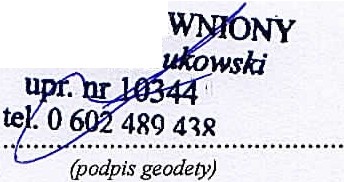 mgr inż . Lech ŁUWAGA!Strony proszone są o przybycie w oznaczonym terminie z dokumentami tożsamości. W imieniu osób nieobecnych mogą występować upoważnieni pełnomocnicy.Nieusprawiedliwione niestawiennictwo stron nie wstrzymuje czynności geodety (art.39.ust.3 oraz art.32.ust.3 ustawy z dnia 17 maja 1989r.-Prawo geodezyjne i kartograficzne.Z czynności wznowienia znaków granicznych i wyznaczenia punktów granicznych zostanie sporządzony protokół.